Norské fondy pomáhají i ve Všeobecné fakultní nemocnici v Praze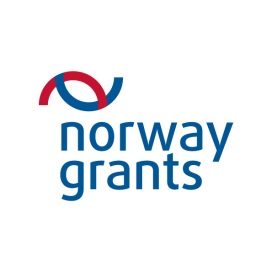 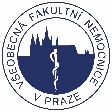 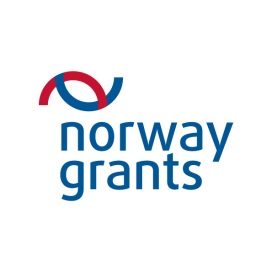 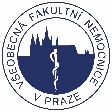 Všeobecná fakultní nemocnice v Praze realizuje 
od ledna 2015 díky podpoře z Norských fondů projekt Nové metody v následné péči o děti s perinatální zátěží v CKP KDDL VFN v rámci programu CZ11 „Iniciativy v oblasti veřejného zdraví“ zaměřené na péči o děti a péči o duševně nemocné.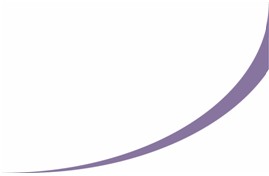 Nové metody v následné péči o děti s perinatální zátěží v CKP KDDL VFNProjekt je zaměřen na rozvoj multidisciplinární péče, poskytované dětem s perinatální zátěží po propuštění ze specializovaných perinatologických center. Smyslem projektu je minimalizace rizik a zajištění optimálního vývoje dítěte s perinatální zátěží. Od zahájení projektu byly postupně vyšetřovány 5ti až 6ti leté děti z cílové skupiny 50 dětí, které jsou dlouhodobě sledovány (tzv. dispenzarizovány) v Centru komplexní péče pro děti s perinatální zátěží ve VFN (CKP). Jedná se o skupinu dětí narozených v pásmu těžké a extrémní nezralosti., které se narodily cca o 2 až 4 měsíce před plánovaným termínem porodu, s porodní hmotností pod 1500g. Rodina dítěte je s vyšetřením a jeho významem před vstupem do školní docházky podrobně seznámena. Vyšetření probíhá v součinnosti odborností psychologie a psychiatrie, rehabilitace, pneumologie a auxologie (zhodnocení růstu a prospívání). Součástí vyšetření je rovněž zhodnocení potřeb rodiny.Odbornosti, které se podílejí na komplexním vyšetření těchto dětí, pokrývají nejčastější problematiku, která se objevuje u dítěte až postupně s jeho vývojem a ovlivňuje možnosti jeho vzdělávání, zdravého růstu a celkového prospívání. Na základě vyšetření 1/3 dětí z CS se ukazuje, že dopady těžké nezralosti bývají často patrné až za několik let. Ve světové literatuře se začíná v tomto kontextu objevovat termín Behavioral Phenotype of Prematurity (BPP). Tato jednotka popisuje určité společné rysy dětí, přeživších těžkou perinatální zátěž. Tyto děti se vyvíjí s řadou obtíží, které limitují jejich poznávací funkce, vzdělávání, zařazení do kolektivu vrstevníků a vztahy v životě. Tato jednotka popisuje konstelaci růstu, somatického vývoje, chování, kognitivní, motorické a sociální problematiky v populaci dětí, které mají společnou biologickou poruchu. Společným rysem této populace dětí jsou změny ve vývoji mozku (a dalších orgánových funkčních systémů) způsobené zráním za „jiných“ podmínek, než bylo tělo matky. Jak se ukazuje i v naší studii, mají tyto děti podobné obtíže – nekoncentrovanost, emoční labilitu, úzkostnost, horší míru seberegulace a podobný typický fenotyp. Časté je vadné držení těla a odchylky v jemné a hrubé motorice. To se promítá do zrání tělesného schématu, plicních funkcí, celkové fyzické zdatnosti, motorické koordinace a obratnosti. Bývá častější emoční labilita, výraznější úzkostnost a současně  horší seberegulace chování a impulsivita. Rysy tohoto fenotypu zaznamenáváme i v naší sledované skupině dětí. V rámci psychologického vyšetření byly děti hodnoceny za pomocí nových testovacích baterií -  Child Behavior Checklist, Rodičovská verze dotazníku pro záchyt úzkostných poruch v dětství (P-SCARED), dotazník poruch spánku u dětí (PSQ), Screeningový test poruch autistického spektra (CAST) a Dotazník pro behaviorální hodnocení exekutivních funkcí (BRIEF). Dále byly vyšetřeny neuropsychologicky za použití následujících metod: Intelligence and development scales (IDS), Reyova komplexní figura, Neuropsychologická baterie pro hodnocení exekutivních funkcí NEPSY-II a Connersův test kontinuální pozornosti (CPT) Vyšetření mapovalo tyto domény: exekutivní funkce, pracovní paměť, pozornost, socioemoční vývoj a verbální vývoj. V odbornosti rehabilitace se ukazuje na základě dosavadních vyšetření, že odchylky v pohybovém projevu dětí s perinatální zátěží mají různý charakter a různou míru závažnosti. Pro dítě a jeho rodiče mohou být krátkodobým nebo často doživotním zatěžujícím faktorem. Ve sledovaném období grantu byl u vyšetřovaných dětí cílové skupiny hodnocen pohybový projev a hodnoceny známky vývojové poruchy koordinace, DCD - Developmental Coordination Disorder, tzn. vývojová dyspraxie. U nově zařazených dětí do CKP bylo prováděno klinické zhodnocení motoriky a vývoje a začali jsme u nich aplikovat vyšetření dle Alberta Infant Motor Scale. V rámci odbornosti pneumologie probíhá u všech dětí cílové skupiny funkční vyšetření plic. Dle klinického vyšetření a zhodnocení plicních funkcí byla jednotlivým pacientům upravena medikace, zavedena režimová opatření a /či indikována/ upravena respirační rehabilitace.V průběhu projektu se skupina vyšetřovaných dětí se rozšiřuje dle plánu a na základě výsledků jednotlivých specializovaných vyšetření a komplexního zhodnocení všech obtíží bude následně stanoven další terapeutický postup. Projekt přispěje k prevenci následků onemocnění prostřednictvím zvýšení kvality diagnostické a terapeutické péče o nedonošené děti nejen v Centru komplexní péče Kliniky dětského a dorostového lékařství VFN, ale i v rámci celé ČR.Projekt je podpořen grantem z Norska v rámci programu CZ11 Supported by a grant from Norway